◎資源回收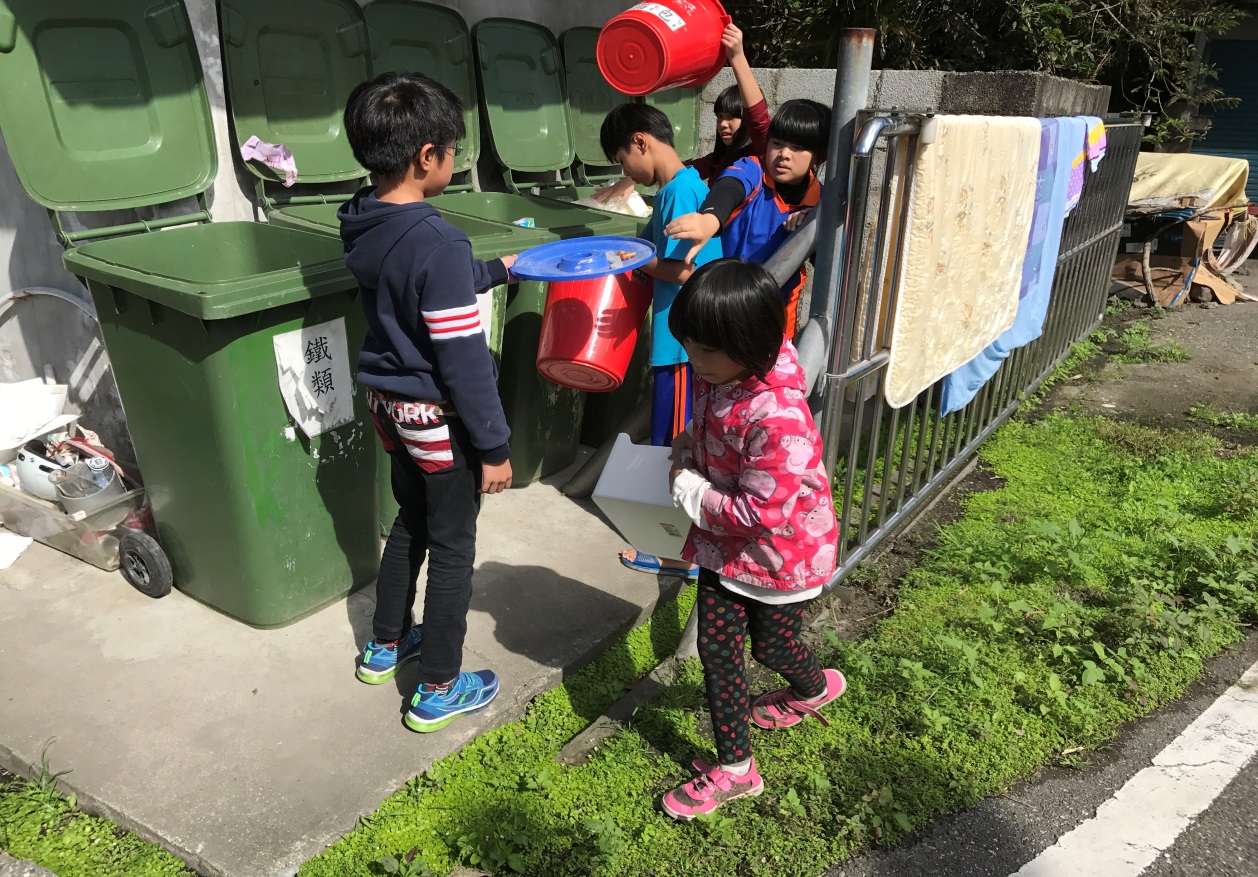 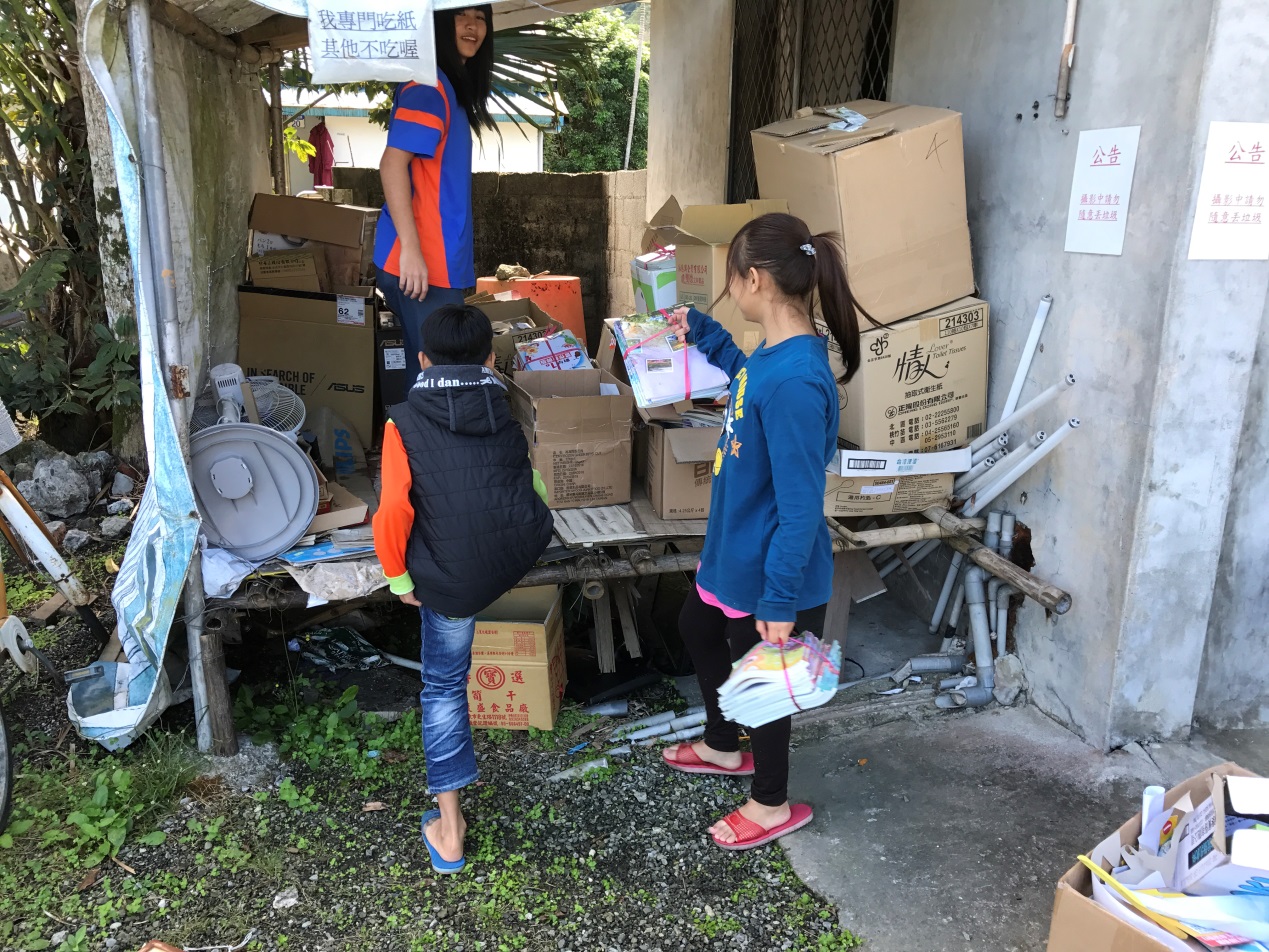 ◎垃圾減量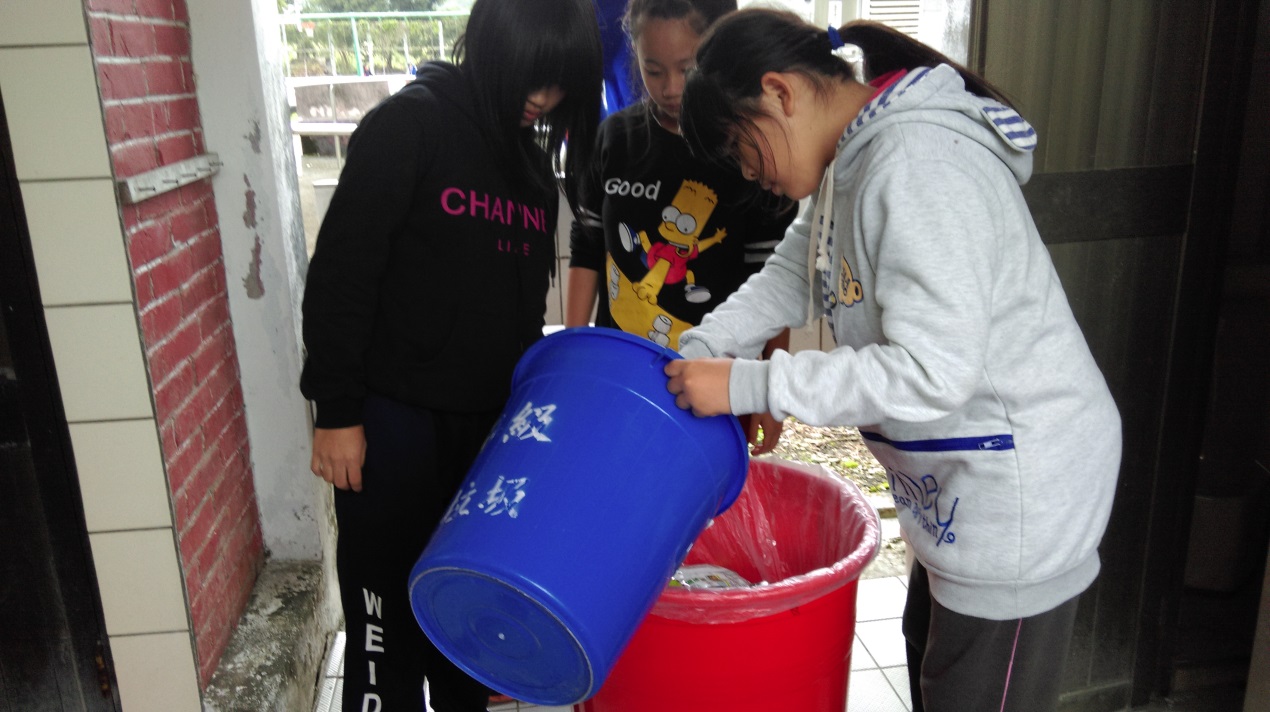 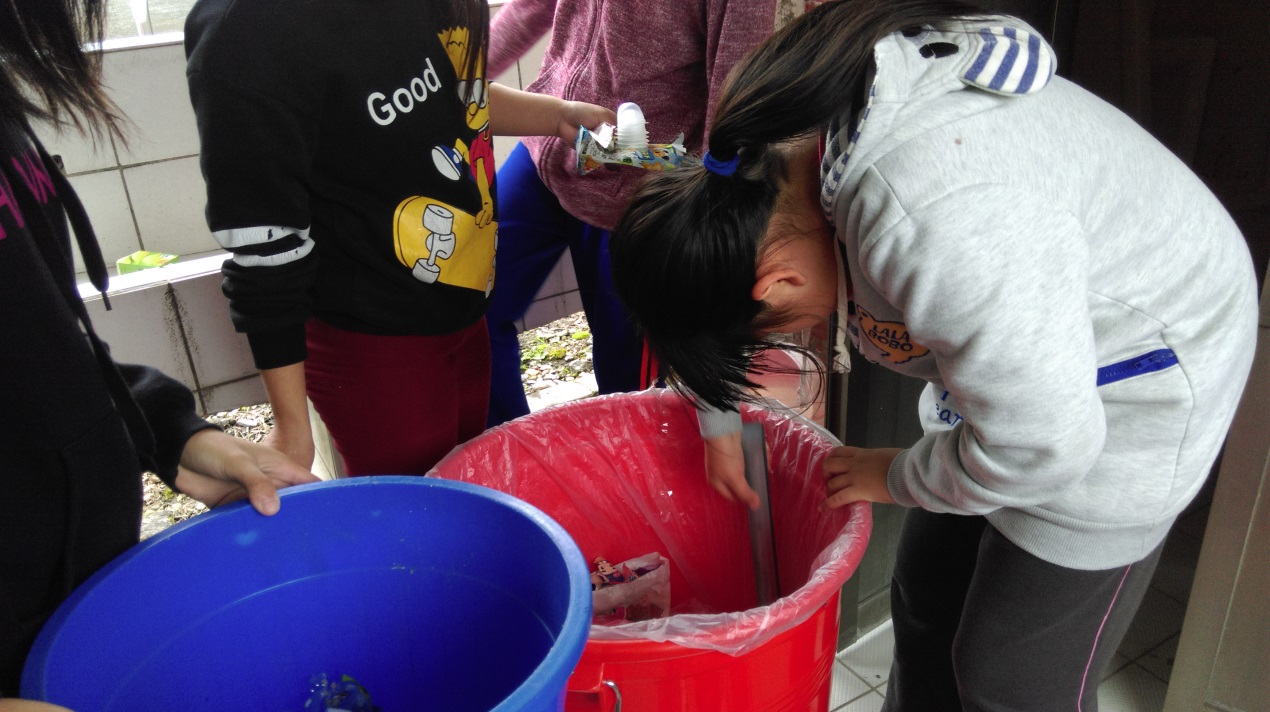 